齐鲁工业大学研究生管理系统用户手册-中期考核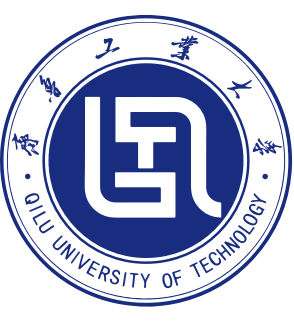 山东五思信息科技有限公司2021年9月15日登录访问方式推荐用Chrome浏览器和360安全浏览器（极速模式）浏览本站以获取最佳体验效果。360安全浏览器切换成极速模式的方法如下图所示：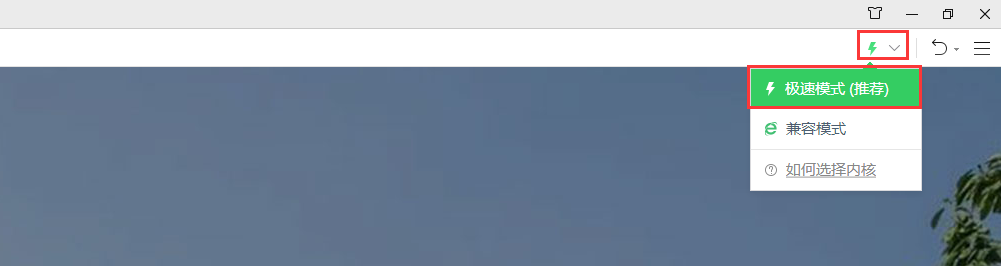 Chrome浏览器下载地址：https://www.google.cn/intl/zh-CN/chrome/360安全浏览器下载地址：https://browser.360.cn/se/登录系统学生登录步骤登录地址为http://yjsgl.qlu.edu.cn/gms/，学生首次登录时，用户名为学号，初始密码为身份证后6位；教职工登录步骤登录地址为http://yjsgl.qlu.edu.cn/gms/，教职工首次登录时，用户名为工号，初始密码为工号后6位；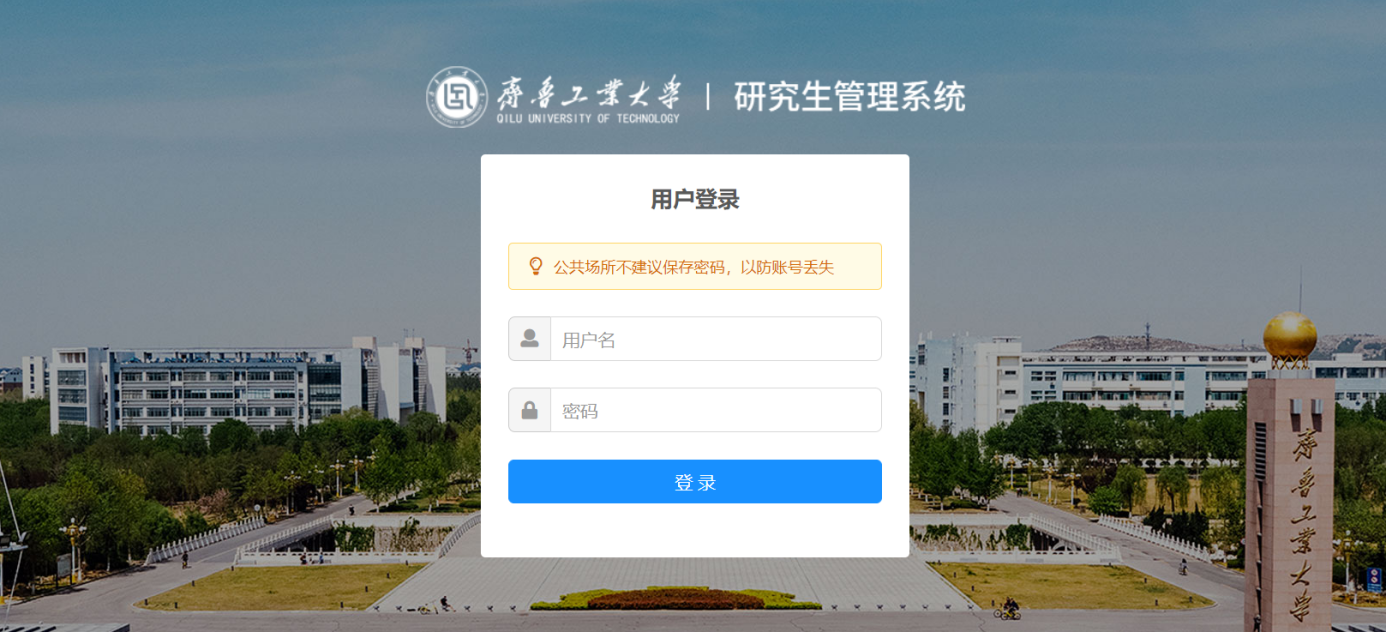 登录系统中期考核管理中期考核流程图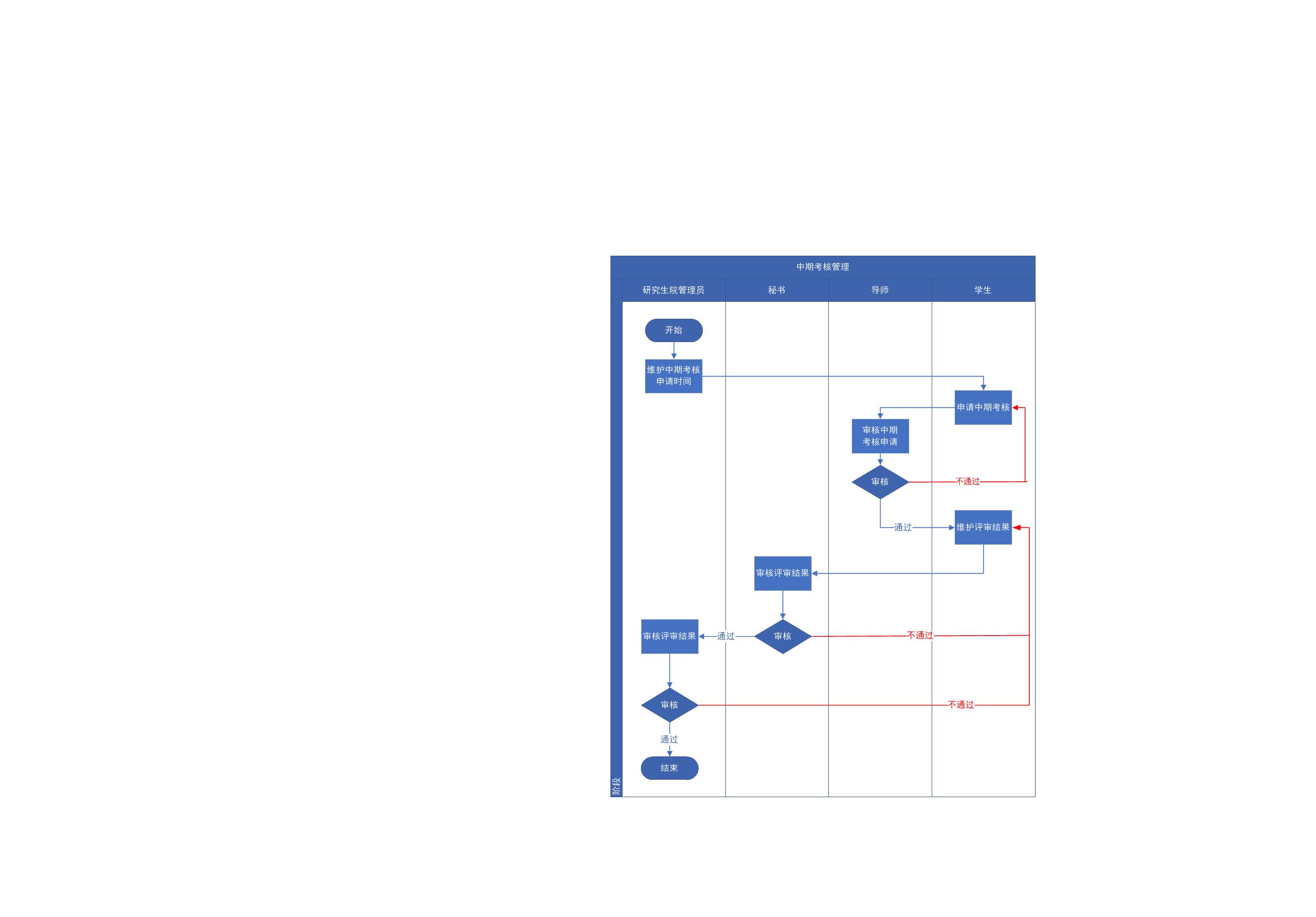 流程图维护中期考核申请时间（研究生处管理员）功能位置：【学位管理】→【中期考核管理】→【维护中期考核申请时间】。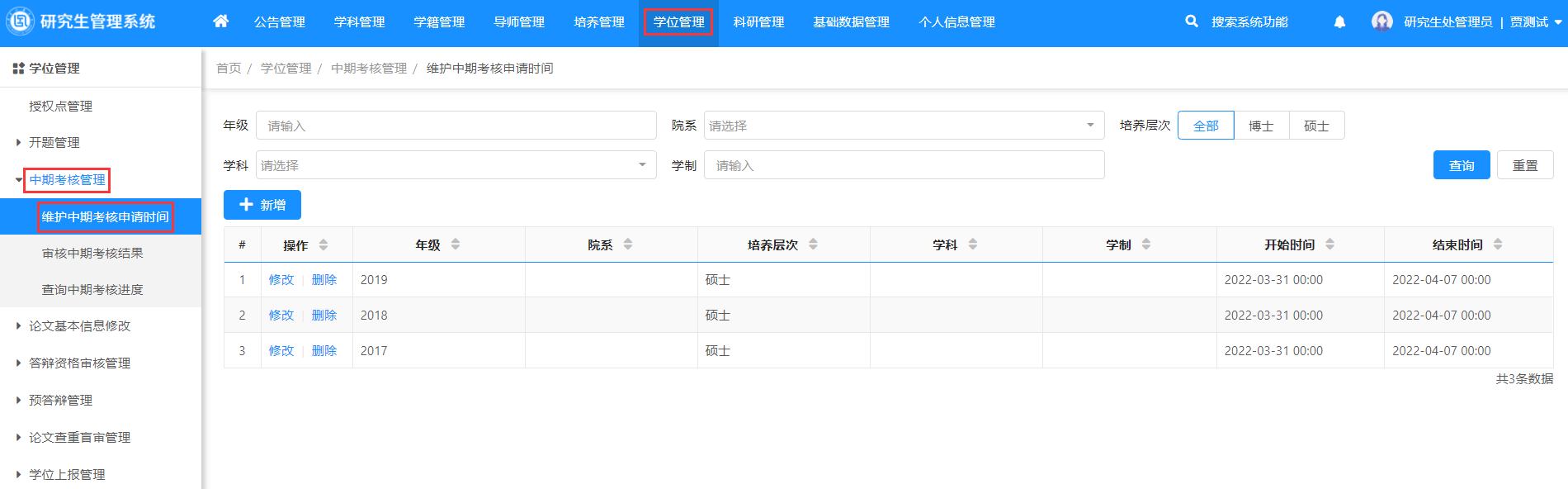 功能位置点击【新增】，维护年级、院系、学科、培养层次、学制、开始时间、结束时间，不做设置条件表示适用所有学生。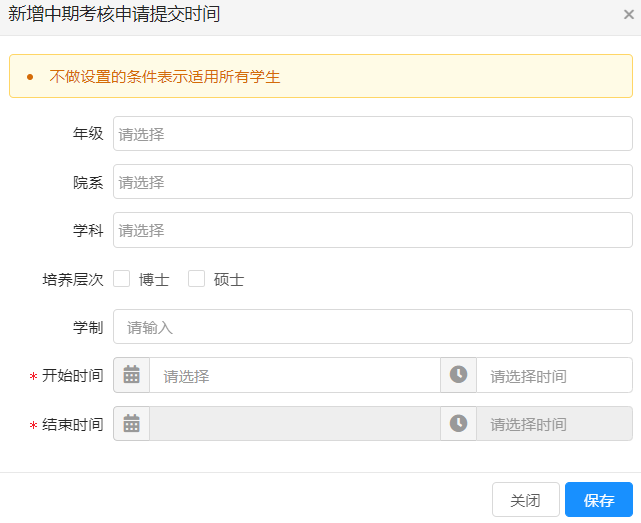 新增中期考核申请提交时间点击【保存】，系统支持修改、删除。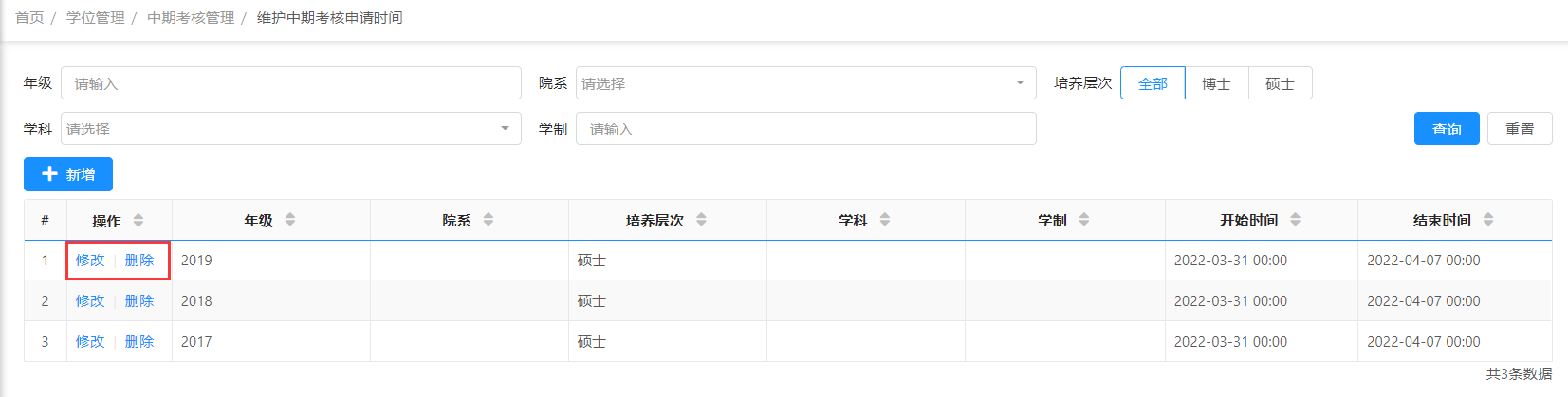 修改、删除申请中期考核（学生）功能位置：【学位管理】→【中期考核管理】→【申请中期考核】。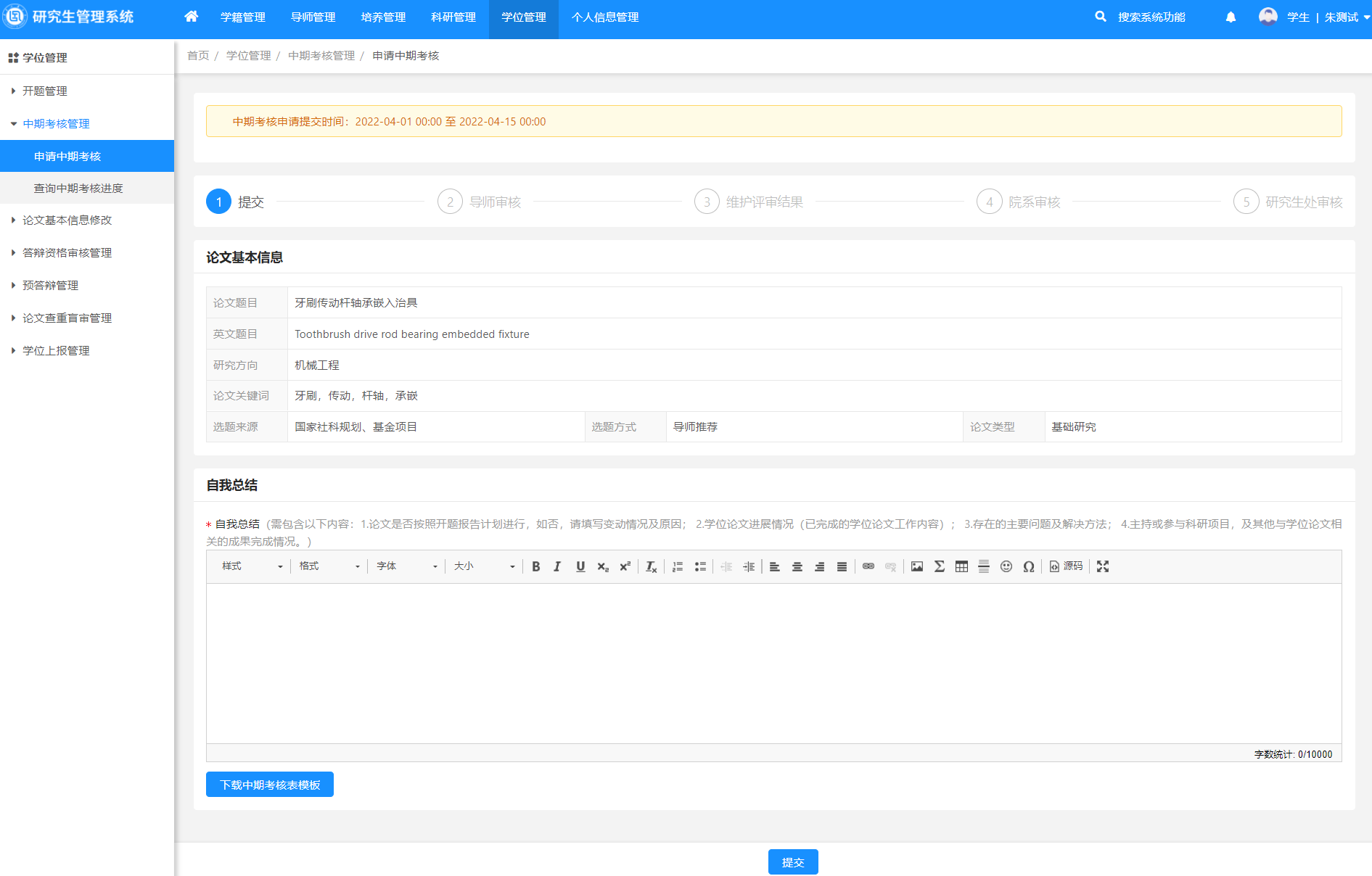 功能位置系统支持学生维护自我总结，点击提交，提交后由导师进行审核。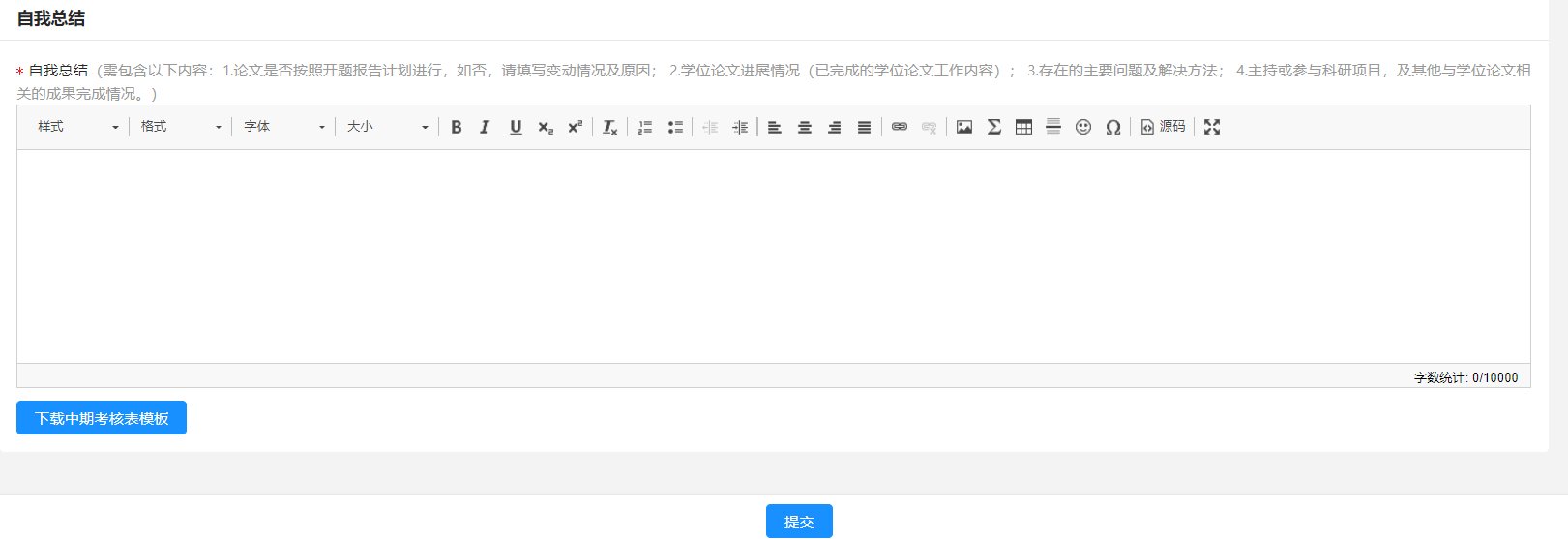 自我总结审核中期考核申请（导师）功能位置：【学位管理】→【中期考核管理】→【审核中期考核申请】。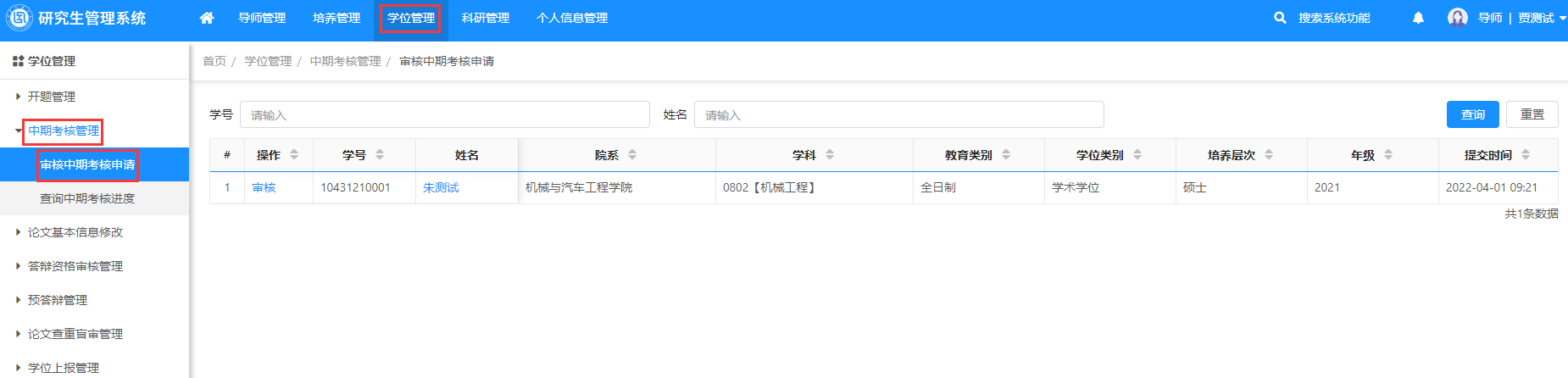 功能位置点击【审核】，支持查看学生申请信息、自我总结，审核通过后需维护审核意见由学生维护评审结果，审核不通过需维护审核意见，退回至学生，修改后可重新提交。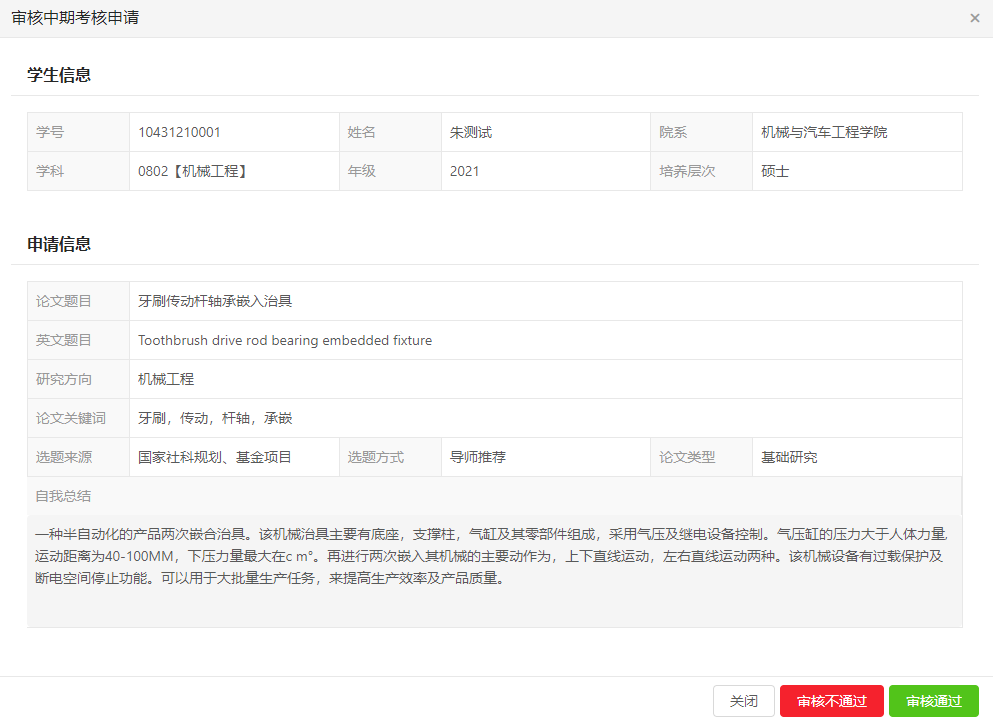 审核中期考核申请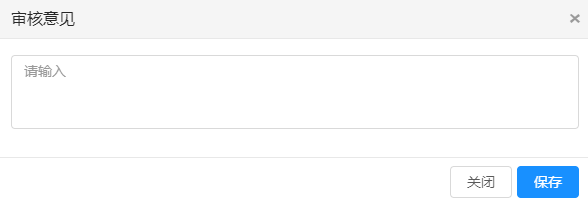 审核意见维护评审结果（学生）功能位置：【学位管理】→【中期考核管理】→【维护评审结果】。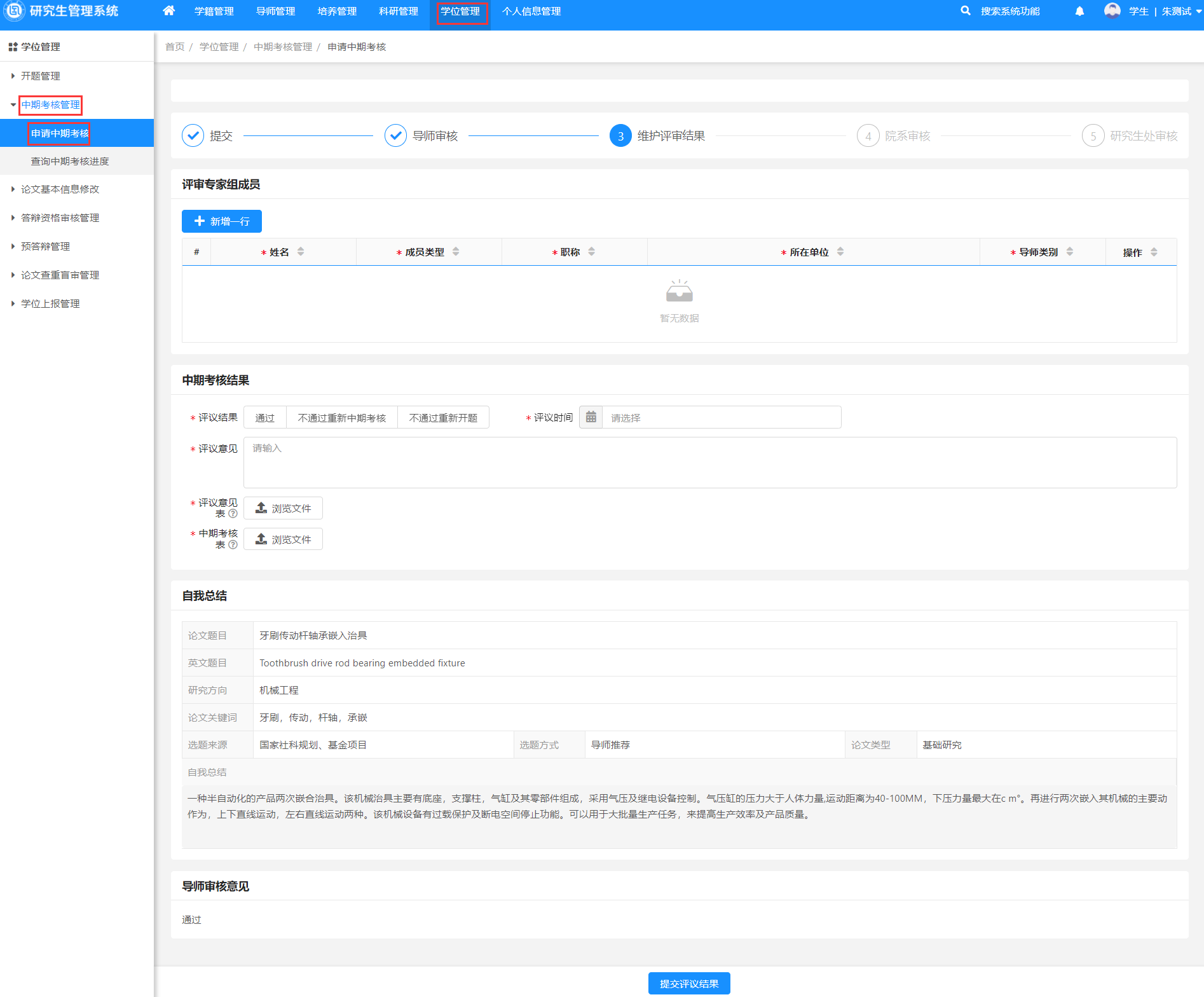 功能位置点击评审专家组成员【新增】，维护专家组成员姓名、成员类型、职称、所在单位、导师类别，专机组成员需保证每种成员类型至少维护一名老师，维护完成后支持修改、删除。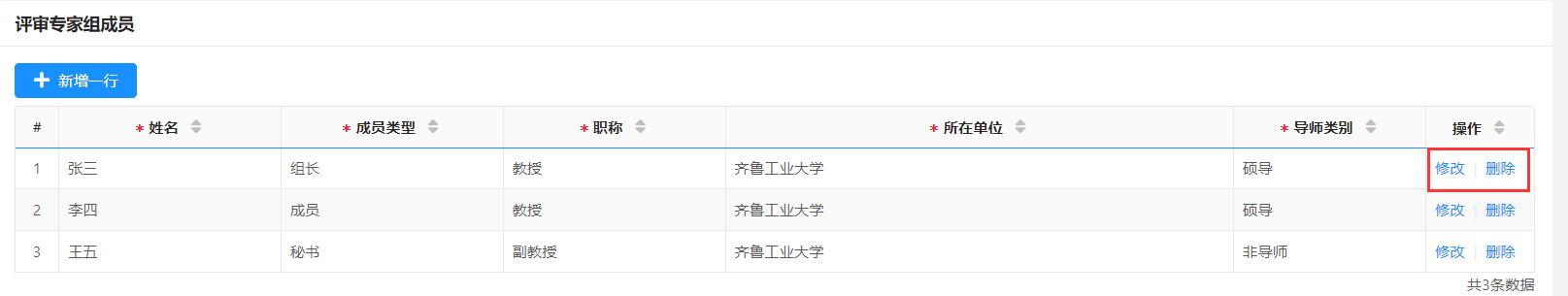 评审专家组成员系统支持学生维护中期考核结果、评议时间、评议意见、评议意见表、中期考核表，上传后支持预览、下载、删除，提交后由院系进行审核。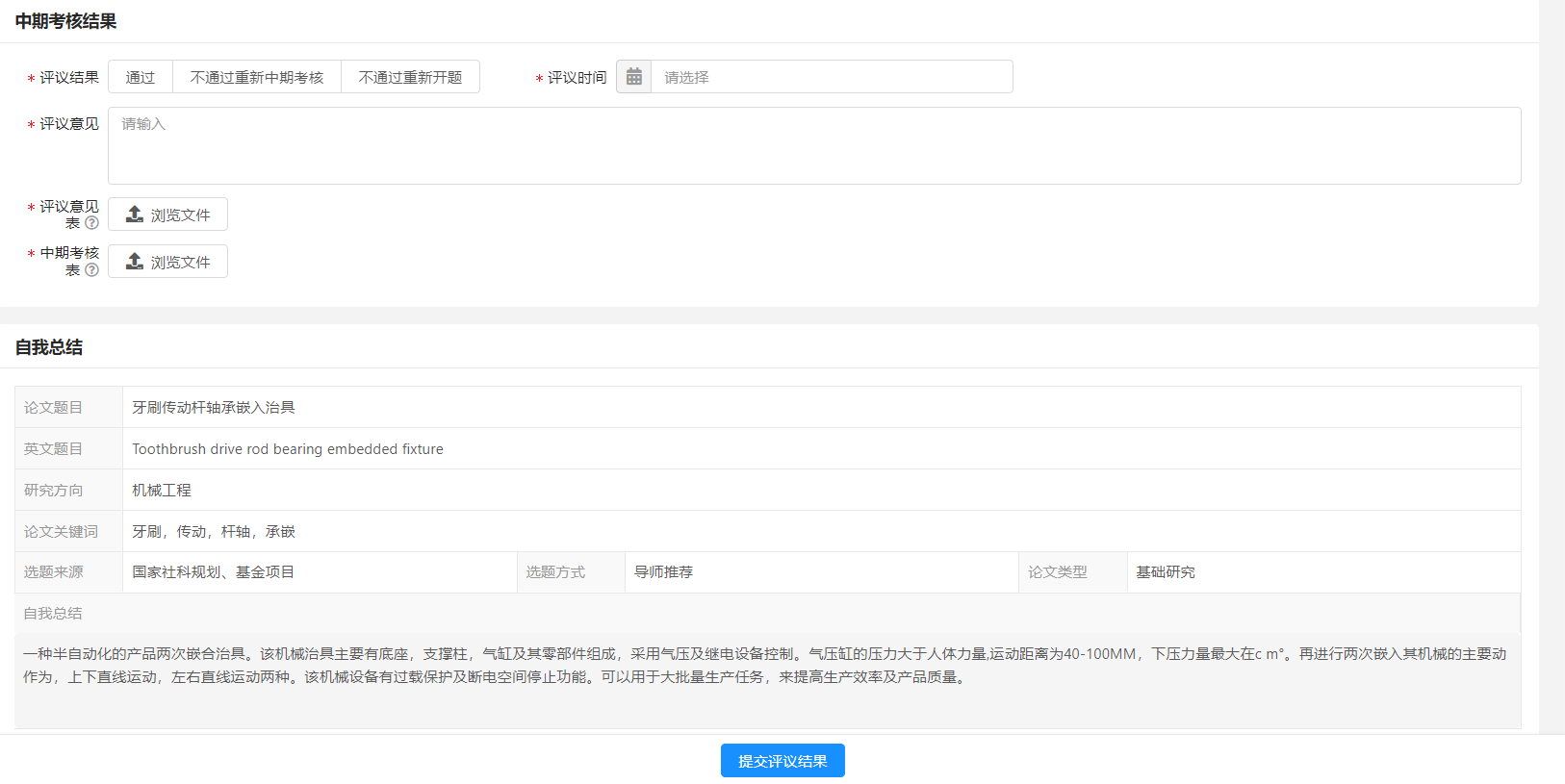 维护中期考核结果审核中期考核结果（秘书）功能位置：【学位管理】→【中期考核管理】→【审核中期考核结果】。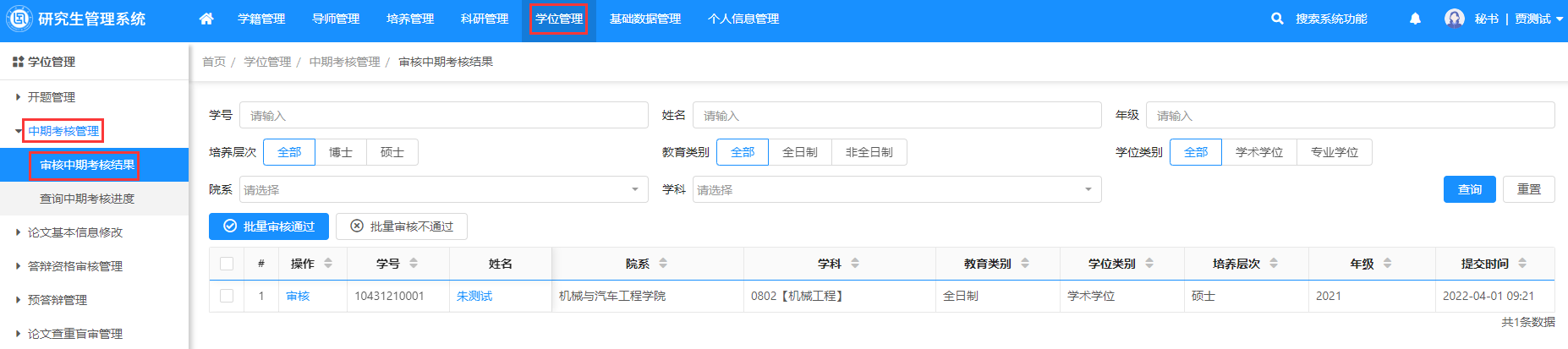 功能位置系统支持批量审核通过、批量审核不通过开题结果。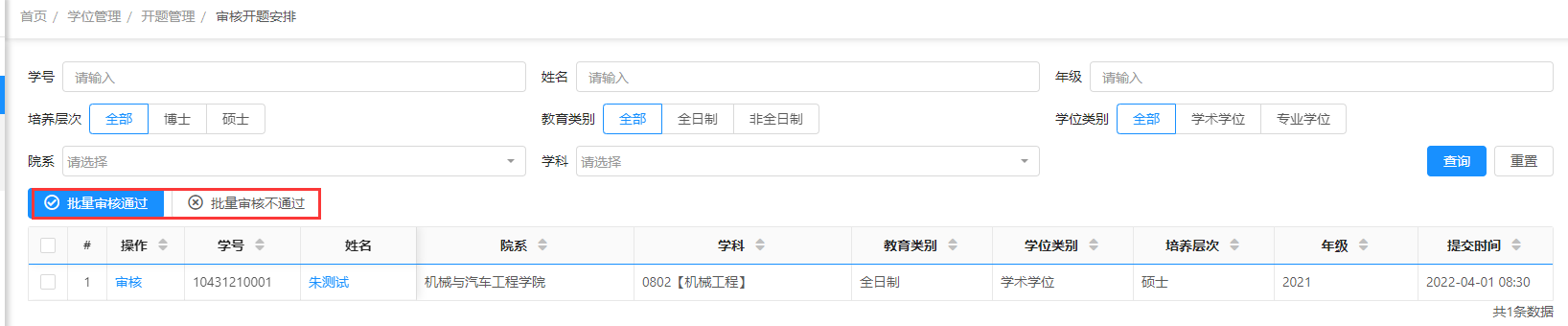 批量审核通过、批量审核不通过点击【审核】，系统支持查看学生信息、申请信息、评审专家组成员、评议结果、预览、下载评议意见表、中期考核表。审核不通过维护审核意见退回至学生，修改后可重新提交，审核通过维护审核意见由研究生院进行审核。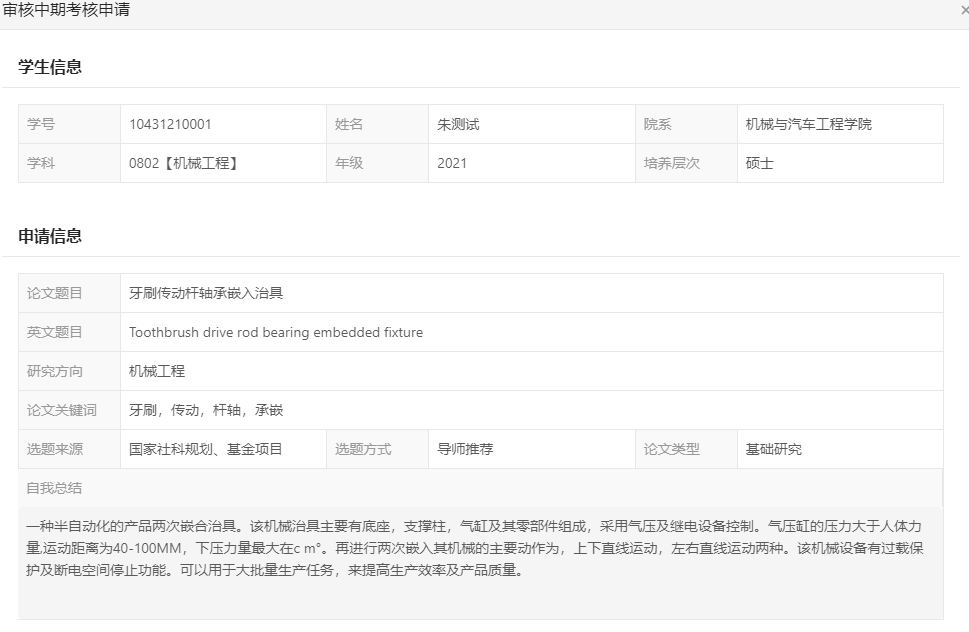 审核中期考核结果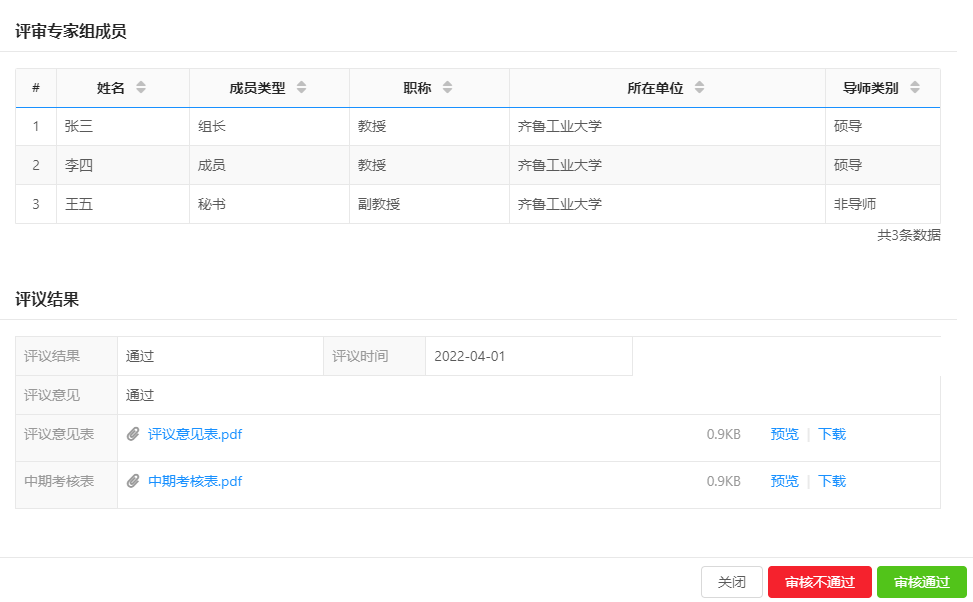 审核评议结果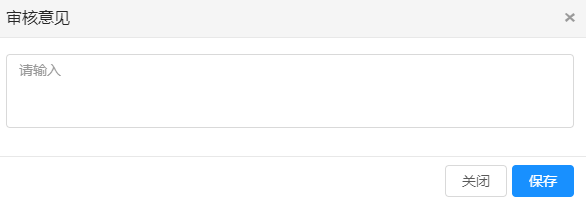 维护审核意见审核中期考核结果（研究生处管理员）功能位置：【学位管理】→【中期考核管理】→【审核中期考核结果】。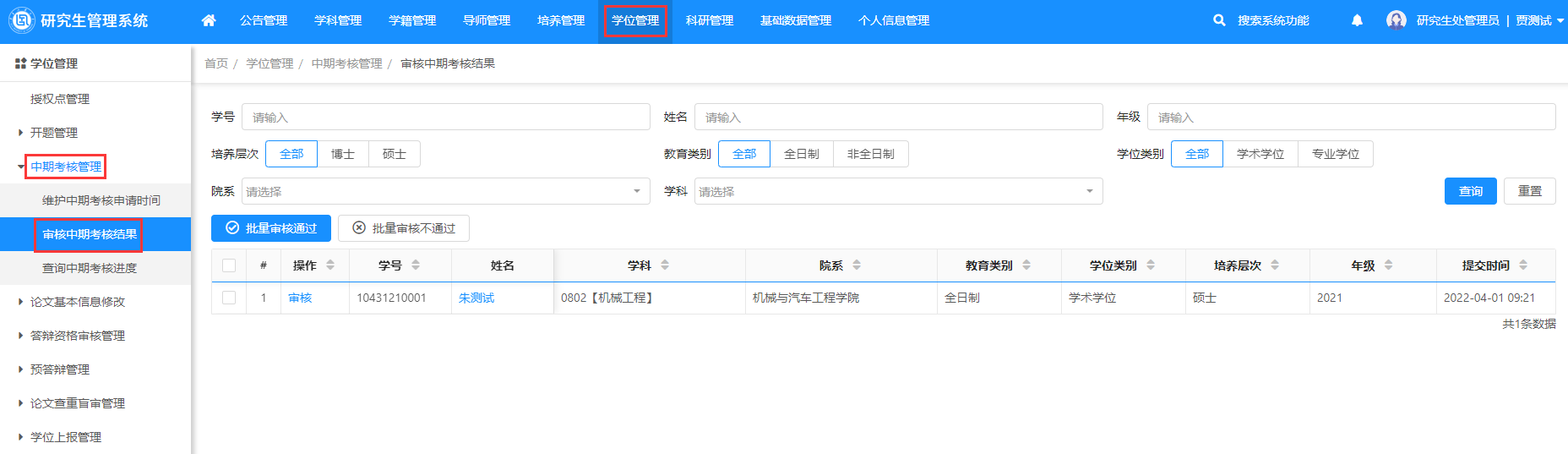 功能位置系统支持批量审核通过、批量审核不通过开题结果。批量审核通过、批量审核不通过点击【审核】，系统支持查看学生信息、申请信息、评审专家组成员、评议结果、预览、下载评议意见表、中期考核表。审核不通过维护审核意见退回至学生，修改后可重新提交，审核通过维护审核意见由研究生院进行审核。审核中期考核结果审核评议结果维护审核意见查询中期考核进度（研究生处管理员）功能位置：【学位管理】→【中期考核管理】→【查询开题进度】。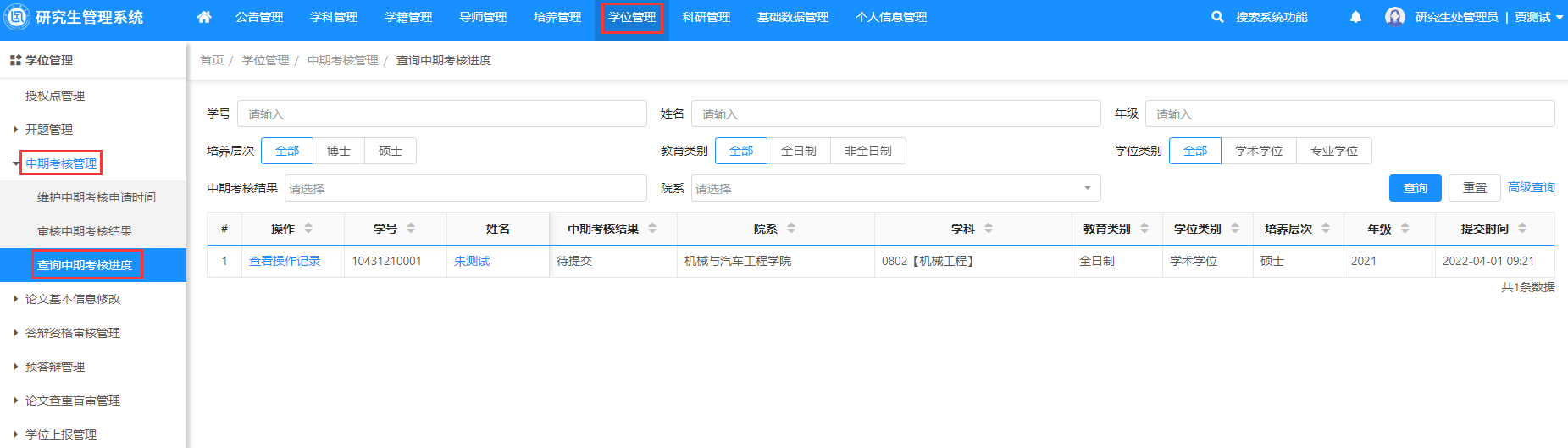 功能位置点击【查看操作记录】，系统支持查看学生提交的中期考核申请、结果信息以及操作描述、时间等信息。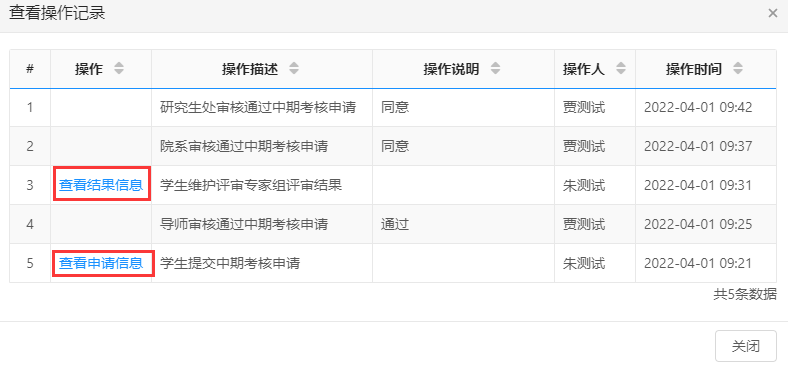 查看操作记录查询中期考核进度（秘书）功能位置：【学位管理】→【中期考核管理】→【查询中期考核进度】。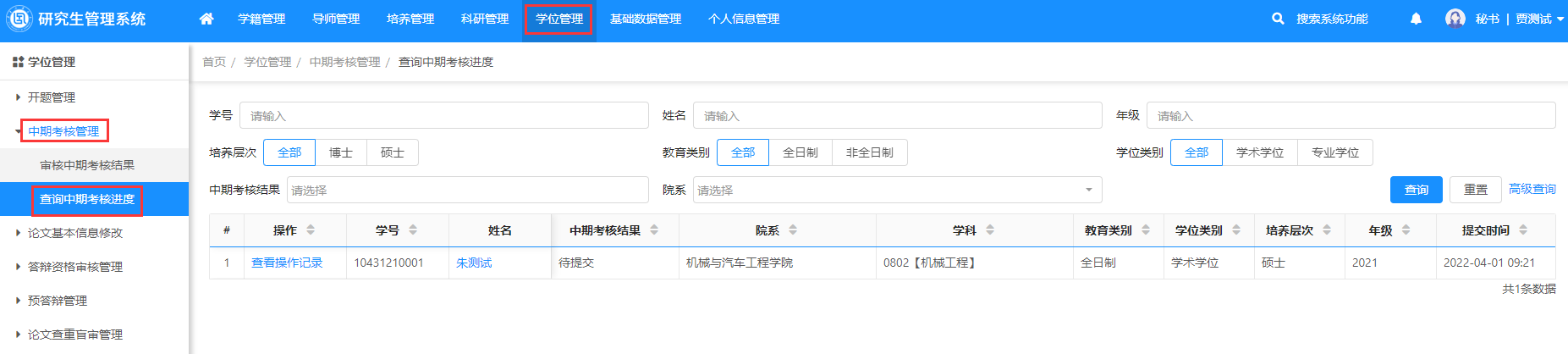 功能位置点击【查看操作记录】，系统支持查看学生提交的中期考核申请、结果信息以及操作描述、时间等信息。查看操作记录查询中期考核进度（导师）功能位置：【学位管理】→【中期考核管理】→【查询中期考核进度】。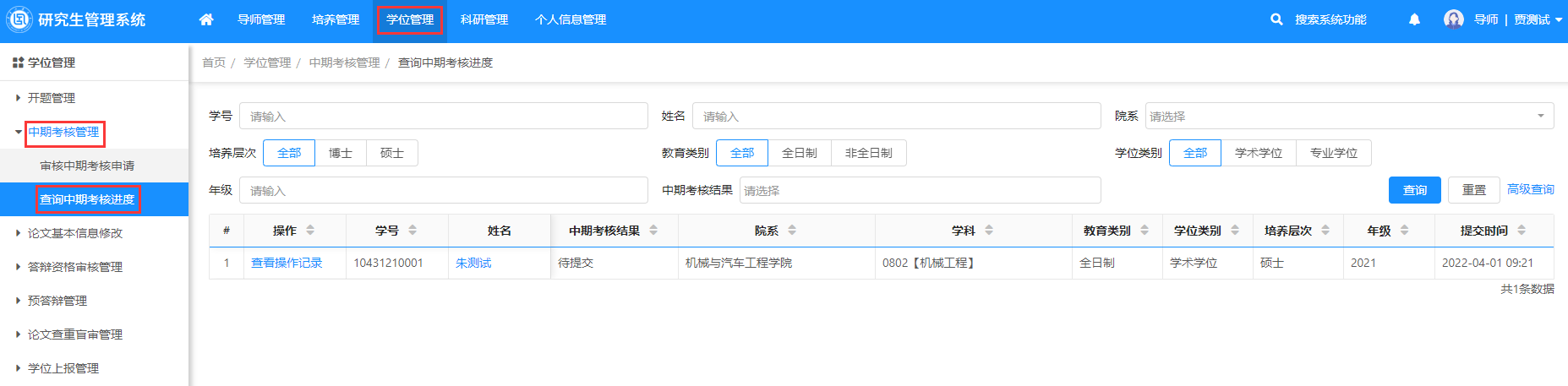 功能位置点击【查看操作记录】，系统支持查看学生提交的中期考核申请、结果信息以及操作描述、时间等信息。查看操作记录查询中期考核进度（学生）功能位置：【学位管理】→【中期考核管理】→【查询中期考核进度】。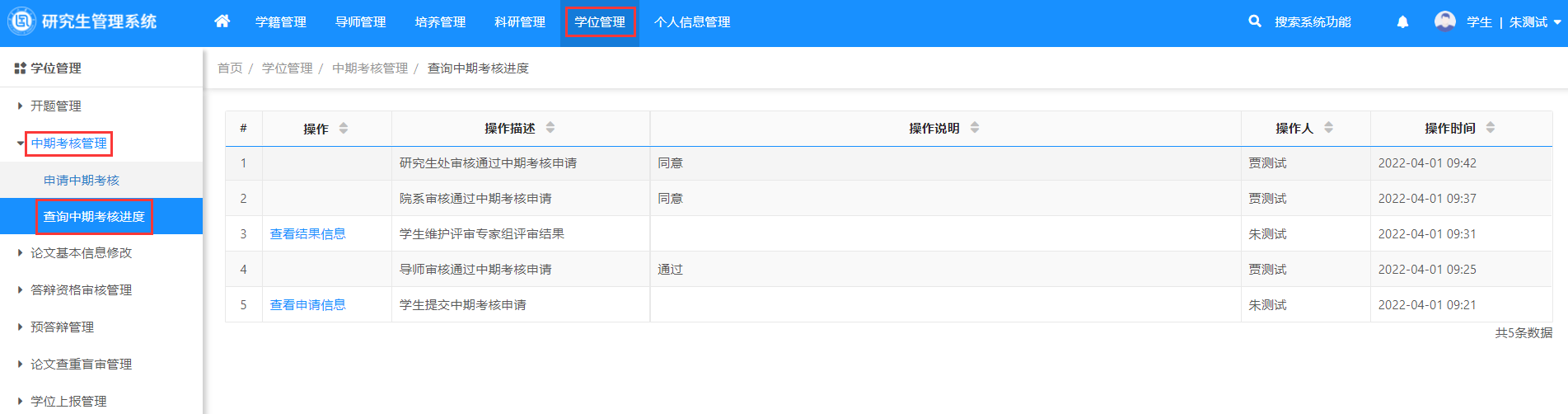 功能位置系统支持查看提交的中期考核申请、结果信息以及操作描述、时间等信息。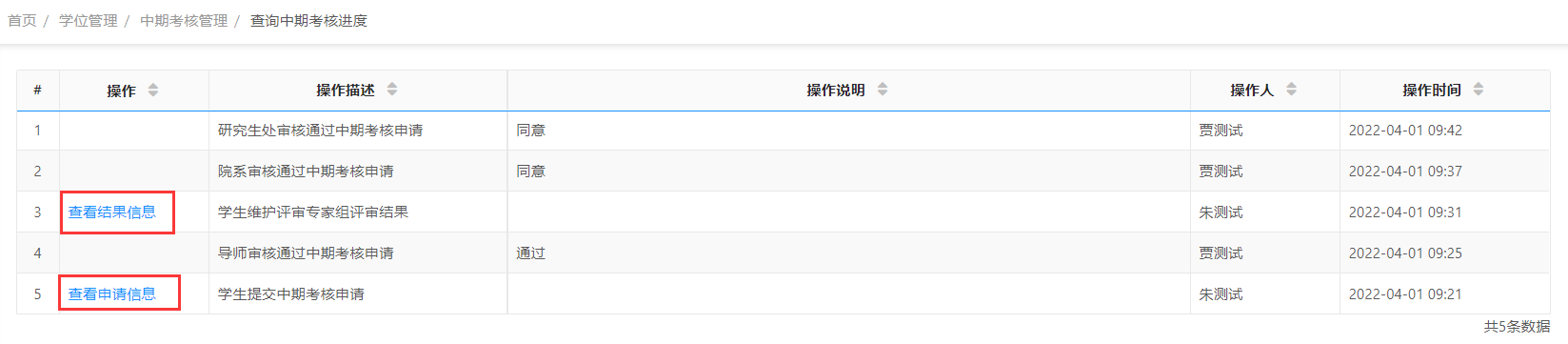 查看操作记录